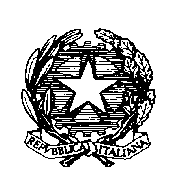 TRIBUNALE DI GENOVASezione VII Civile -  FallimentiIl Presidente di SezioneDISPOSIZIONE ORGANIZZATIVA n. 9/VII/2020RIPRESA delle VENDITEnelle espropriazioni mobiliari e concorsualiVisto il Decreto Legge n. 23 dell’8 aprile 2020 ed i successivi provvedimenti governativi e dei dirigenti giudiziari assunti a seguito dell’emergenza pandemica determinata dal coronavirus;Considerato il venir meno, per effetto della normativa sanitaria intervenuta nelle more, delle limitazioni di circolazione sul territorio nazionale; Viste le precedenti determinazioni dei giudici della Sezione relativamente  alle sorti delle aste mobiliari fissate; Ritenuto che si configuri un nuovo  quadro socio-sanitario generale che  consente la ripresa delle vendite mobiliari, sia in sede di espropriazione individuale che per quanto concerne le procedure concorsuali; tenuto conto al riguardo dei diversi termini per la pubblicizzazione degli avvisi di udienza e per l’esame dei beni staggiti, di cui all’art. 533 c.p.c.;P.Q.M.di comune concerto tra tutti i magistrati togati e onorari della Sezione, riuniti in teleconferenza in data odierna, a modifica dei precedenti provvedimenti del 17 marzo e 14 aprile scorso, si dispone la ripresa delle aste di vendita  nelle espropriazioni mobiliari e nelle vendite di cose mobili programmate nelle procedure fallimentari,  a far data dal 6 luglio 2020.Si comunichi con urgenza via pec a SOVEMO-IVG, agli Ordini Professionali, si inoltri ai Curatori attraverso il circuito Fallco  e si pubblichi sul sito web del Tribunale e sul canale Telegram.Genova, 4 giugno 2020                  Il Presidente di Sezione  Dr. Roberto Braccialini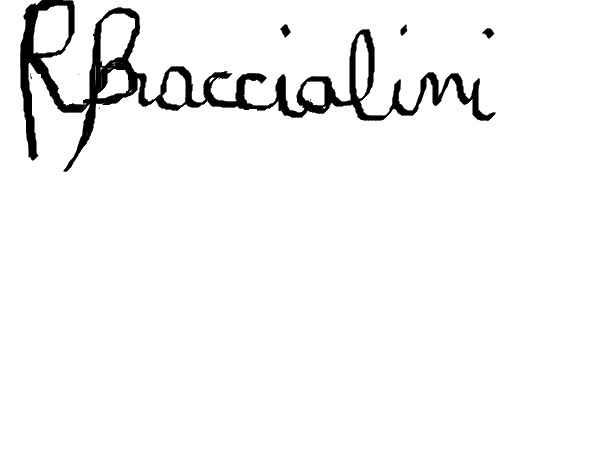 